BEAST OF THE BEACH IS BACK!!!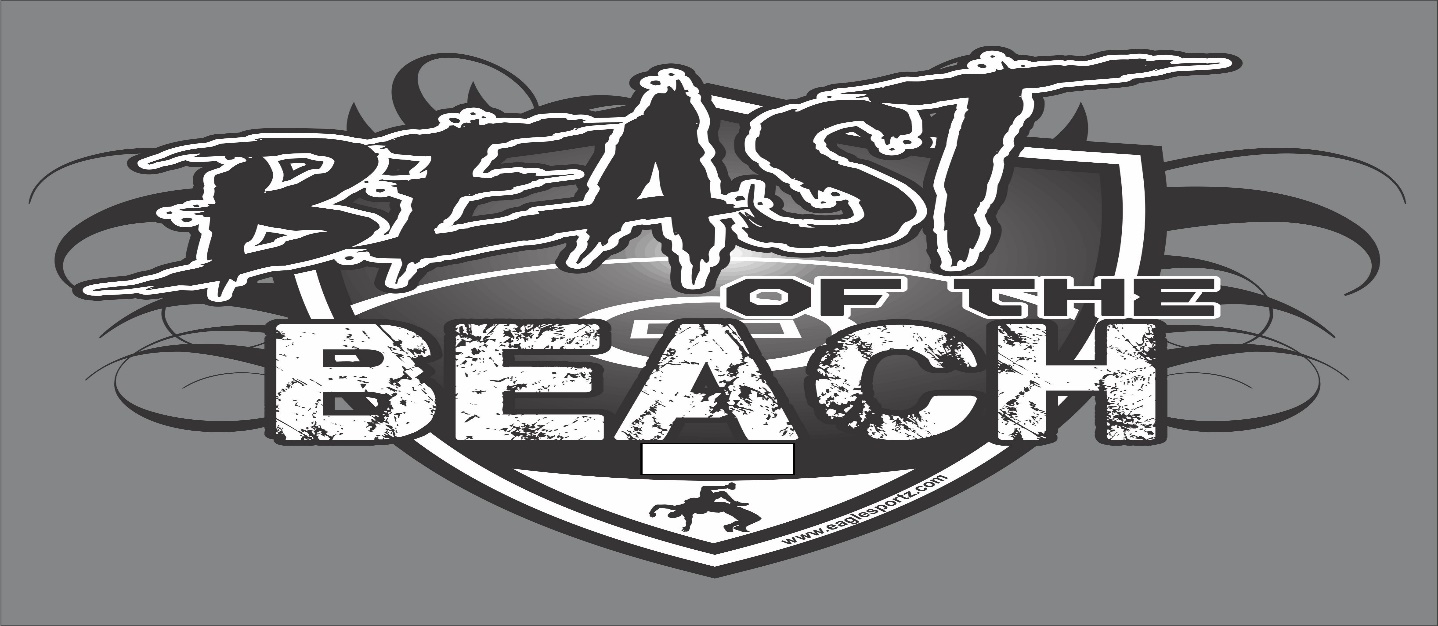 December 20-21, 2021LOCATION: Fort Walton Beach High School-we will have 3 mats in the gym and 3 mats in the cafeteria.  WEIGH-IN:Monday AM Pool- 8:00 AMMonday PM Pool- 2:00 PMTuesday-8:00 AM ALL TEAMSWrestling will start at 9:00 AM both days Monday PM Pool will start at 3:00 PMCOST:$400.00 before November 20th, 2021$425.00 after November 20th, 2021Make Checks Payable:FWBHS WRESTLING
400 Hollywood BLVD SWFort Walton Beach, FL 32548HOST HOTEL:The Island-Ask for Jackie BlueQUESTIONS PLEASE CONTACT TOBI MAREZ 850-420-0111 OR EMAIL TOBI.MAREZ@OKALOOSASCHOOLS.COM